Tisztelt Képviselő-testület!Az előterjesztés soron kívüli tárgyalását, azt teszi szükségessé, hogy a Jász-Nagykun-Szolnok Megyei Önkormányzat adásvételi szándéka nem érkezett meg részünkre a 2015. július 30. napján tartandó testületi ülésen tárgyalandó előterjesztések kiküldésének határidejéig. Az ügyben pedig haladéktalanul döntést kell hozni.A Jász-Nagykun-Szolnok Megyei Közgyűlés Elnöke azzal az ajánlattétellel kereste meg Törökszentmiklós Város Önkormányzatát – mint tulajdonostársat -, hogy a Jász-Nagykun-Szolnok Megyei Területfejlesztési Ügynökség Nonprofit Korlátolt Felelősségű Társaságban lévő üzletrészét – 0,48%, 14.285.- Ft érték – a Jász-Nagykun-Szolnok Megyei Önkormányzat (továbbiakban: többségi tulajdonos) névértéken megvásárolná.A gazdasági társaság abból a célból jött létre, hogy az elkülönített állami alapok pályázati rendszeréből adódó feladatokat, a megye társadalmi-gazdasági fejlődése, a területfejlesztési feladatok elvégzése érdekében alapvetően programgondozó, gazdaságszervező-koordinációs tevékenységet lásson el, részt vegyen és elősegítse a területfejlesztésről és területrendezésről szóló törvényben meghatározott kormányzati, helyi önkormányzati, önkormányzati területfejlesztési társulások feladatainak megvalósítását.A gazdasági társaság a tervek szerint szerepet vállalhat a Terület és Településfejlesztési Operatív Program végrehajtásában is, melyhez az szükséges, hogy a Kft. a többségi tulajdonos kizárólagos tulajdonában álljon. A fentieken kívül a többségi tulajdonos a gazdasági társaság gyorsabb és operatívabb irányíthatósága érdekében is ki kívánja vásárolni a 29 tulajdonostárs üzletrészét.Az üzletrész eladása Törökszentmiklós város érdekeit nem sérti, mivel a gazdasági társaság célja és tevékenysége az eladás ellenére nem változik, illetve a társaságirányításában történő érdekérvényesítési lehetőségünk – az üzletrész csekély mértéke miatt – ezt megelőzően is korlátozott volt.Tisztelt Képviselő-testület!Kérem az előterjesztés megvitatását, valamint a határozat-tervezet elfogadását.Törökszentmiklós, 2015. július 26.Markót Imrepolgármester____ /2015. (VII. 30.) K. t.H a t á r o z a t :A Jász-Nagykun-Szolnok Megyei Területfejlesztési Ügynökség Nonprofit Korlátolt Felelősségű Társaságban lévő üzletrész értékesítéséről.A Képviselő-testület jóváhagyja, hogy Törökszentmiklós Város Önkormányzata a Jász-Nagykun-Szolnok Megyei Területfejlesztési Ügynökség Nonprofit Korlátolt Felelősségű Társaságban lévő 0,48% üzletrész tulajdonát, 14.285 Ft értékben a Jász-Nagykun-Szolnok Megyei Önkormányzat részére értékesítse.A Képviselő-testület felhatalmazza a Polgármestert az üzletrész-adásvételhez kapcsolódó jognyilatkozatok megtételére, szerződések aláírására. Felelős: Markót Imre polgármesterHatáridő: folyamatosErről értesülnek:Markót Imre polgármesterFejes Tibor alpolgármesterDr. Majtényi Erzsébet jegyzőJász-Nagykun-Szolnok Megyei ÖnkormányzatKözpénzügyi osztályIrattár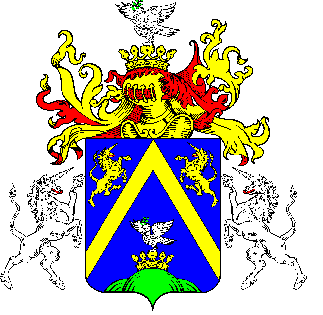 19.TÖRÖKSZENTMIKLÓS VÁROS POLGÁRMESTERÉTŐLTÖRÖKSZENTMIKLÓS VÁROS POLGÁRMESTERÉTŐLTÖRÖKSZENTMIKLÓS VÁROS POLGÁRMESTERÉTŐLE L Ő T E R J E S Z T É SSÜRGŐSSÉGI INDÍTVÁNYE L Ő T E R J E S Z T É SSÜRGŐSSÉGI INDÍTVÁNYE L Ő T E R J E S Z T É SSÜRGŐSSÉGI INDÍTVÁNYA Képviselő-testület 2015. július 30-ai rendes nyilvános üléséreA Képviselő-testület 2015. július 30-ai rendes nyilvános üléséreA Képviselő-testület 2015. július 30-ai rendes nyilvános üléséreElőterjesztő megnevezése: Markót ImreMarkót ImreIktatószám: 2-172/2015-F-12-172/2015-F-1Tárgy: A Jász-Nagykun-Szolnok Megyei Területfejlesztési Ügynökség Nonprofit Korlátolt Felelősségű Társaságban lévő üzletrész értékesítéséről.A Jász-Nagykun-Szolnok Megyei Területfejlesztési Ügynökség Nonprofit Korlátolt Felelősségű Társaságban lévő üzletrész értékesítéséről.Előterjesztés jellege:Rendelet-tervezet, Határozat-tervezet, Tájékoztató, BeszámolóRendelet-tervezet, Határozat-tervezet, Tájékoztató, BeszámolóMelléklet:  1 db határozat tervezet 1 db határozat tervezetKészítette:Dr. Libor Imre aljegyzőDr. Libor Imre aljegyzőVéleményezésre megküldve: a Képviselő-testület Pénzügyi és Városfejlesztési Bizottságarészérea Képviselő-testület Pénzügyi és Városfejlesztési BizottságarészéreTörvényességi véleményezésre bemutatva:2015. július 27.    2015. július 27.    